Oak-Tree Schools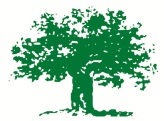 Consent FormUse of Emergency Salbutamol InhalerCHILD’S DETAILSCHILD’S DETAILSCHILD’S DETAILSCHILD’S DETAILSPupil’s Full NameSchoolClassPARENT/GUARDIAN DETAILSPARENT/GUARDIAN DETAILSPARENT/GUARDIAN DETAILSPARENT/GUARDIAN DETAILSFull NameTelephoneEmailHome AddressCHILD SHOWING SYMPTOMS OF ASTHMA/HAVING ASTHMA ATTACK (please tick as appropriate)CHILD SHOWING SYMPTOMS OF ASTHMA/HAVING ASTHMA ATTACK (please tick as appropriate)CHILD SHOWING SYMPTOMS OF ASTHMA/HAVING ASTHMA ATTACK (please tick as appropriate)CHILD SHOWING SYMPTOMS OF ASTHMA/HAVING ASTHMA ATTACK (please tick as appropriate)1.I can confirm that my child has been diagnosed with asthma/has been prescribed an inhaler.YESNO1.I can confirm that my child has been diagnosed with asthma/has been prescribed an inhaler.2.My child has a working, in-date inhaler, clearly labelled with their name, which is being held by the school.YESNO2.My child has a working, in-date inhaler, clearly labelled with their name, which is being held by the school.3.In the event of my child displaying symptoms of asthma, and if their inhaler is not available or is unusable, I consent for my child to receive salbutamol from an emergency inhaler held by the school for such emergencies.YESNO3.In the event of my child displaying symptoms of asthma, and if their inhaler is not available or is unusable, I consent for my child to receive salbutamol from an emergency inhaler held by the school for such emergencies.AGREED AND SIGNEDAGREED AND SIGNEDAGREED AND SIGNEDAGREED AND SIGNEDSignedDatePrint Name